Quilts must have a sleeve and label.  See Guidelines for details.  Please include a photograph of the entry.  Write exhibitor’s name on back of photo.  Photo is required.  Photo will not be returned. One check for total amount of entry fees may be used for multiple entries.Method of Delivery:Quilts may be delivered on last Saturday in April  I will be delivering my entry in person  I will be mailing my entry by UPS/FedEx  I will be mailing my entry by US Post OfficeRELEASE OF LIABILITYNeither the City of Huntsville nor the Tall Pines Quilt Guild or its members are responsible for loss due to theft, fire, vandalism or acts of God to any quilt, display item, or any associated material left with the Airing of the Quilts Committee. I acknowledge that I have read the above statement and agree to abide by the City of Huntsville and the Tall Pines Quilt Guild show rules.Signature  ______________________________________________________________________    Date  _____________________________Send this form and $5.oo  non-refundable entry fee to:Tall Pines Quilt GuildP.O. Box 7272Huntsville, TX  77342Deadline for submitting entry forms is March15Quilts are due last Saturday in April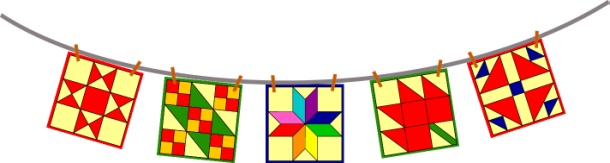 Airing of the QuiltsMay 6, 2017Historic Downtown Huntsville, TexasFor Guild Use OnlyEntry Number    ____________Entry Fee  _______________Payment  ________________Member TPQG ___________Name of Exhibitor:     Name of Exhibitor:     Name of Exhibitor:     Address:     Address:     Address:     City, State and Zip:     City, State and Zip:     City, State and Zip:     Email:     Email:     Phone number:     Title of Quilt:     Title of Quilt:     Title of Quilt:     Top made by:     Quilted by:     Quilted by:     Dimensions:  Height:                                            Width:Dimensions:  Height:                                            Width:Dimensions:  Height:                                            Width:Construction Technique:          Pieced            Appliqué            Mixed             Wholecloth           OtherConstruction Technique:          Pieced            Appliqué            Mixed             Wholecloth           OtherConstruction Technique:          Pieced            Appliqué            Mixed             Wholecloth           OtherStory of the Quilt:  The story will be displayed on the quilt.  Please print or type the story in 30 words or less.  Please give information such as:  What inspired the quilt?  What would you like others to know about the quilt?  Was it made for a special person or occasion?  Narrative is subject to editing.Story of the Quilt:  The story will be displayed on the quilt.  Please print or type the story in 30 words or less.  Please give information such as:  What inspired the quilt?  What would you like others to know about the quilt?  Was it made for a special person or occasion?  Narrative is subject to editing.Story of the Quilt:  The story will be displayed on the quilt.  Please print or type the story in 30 words or less.  Please give information such as:  What inspired the quilt?  What would you like others to know about the quilt?  Was it made for a special person or occasion?  Narrative is subject to editing.